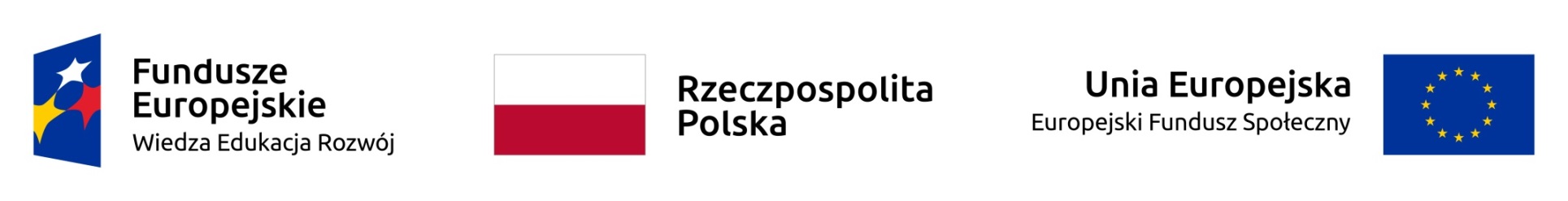 Harmonogram naborów wniosków o dofinansowanie w trybie konkursowym 
dla Programu Operacyjnego Wiedza Edukacja Rozwój na 2020 rok
(wersja 1 z dnia 29.11.2019 r.) 
Numer i nazwa Priorytetu/Działania/
PoddziałaniaPlanowany termin rozpoczęcia naborówTypy projektów mogących uzyskać dofinansowanieOrientacyjna kwota przeznaczona na dofinansowanie projektów
w ramach konkursu – kwota dofinansowania publicznego w złotówkachInstytucja ogłaszająca konkursDodatkowe informacjeOś Priorytetowa I Osoby młode na rynku pracyOś Priorytetowa I Osoby młode na rynku pracyOś Priorytetowa I Osoby młode na rynku pracyOś Priorytetowa I Osoby młode na rynku pracyOś Priorytetowa I Osoby młode na rynku pracyOś Priorytetowa I Osoby młode na rynku pracyDziałanie 1.2Wsparcie osób młodych pozostających bez pracy na regionalnym rynku pracy – projekty konkursowePoddziałanie 1.2.1 Wsparcie udzielane z Europejskiego Funduszu SpołecznegoNabór:czerwiec 2020Wsparcie indywidualnej i kompleksowej aktywizacji zawodowo-edukacyjnej osób młodych poprzez:1. Instrumenty i usługi rynku pracy służące indywidualizacji wsparcia oraz pomocy w zakresie określenia ścieżki zawodowej:identyfikacja potrzeb osób młodych oraz diagnozowanie możliwości w zakresie doskonalenia zawodowego, w tym identyfikacja stopnia oddalenia od rynku pracy osób młodych (obligatoryjne),kompleksowe i indywidualne pośrednictwo pracy w zakresie uzyskania odpowiedniego zatrudnienia zgodnego z kwalifikacjami i kompetencjami wspieranej osoby lub poradnictwo zawodowe w zakresie wyboru odpowiedniego zawodu oraz pomoc w planowaniu rozwoju kariery zawodowej, w tym podnoszenia lub uzupełniania kompetencji i kwalifikacji zawodowych.2. Instrumenty i usługi rynku pracy skierowane do osób, które przedwcześnie opuszczają system edukacji lub osób, u których zidentyfikowano potrzebę uzupełnienia lub zdobycia nowych umiejętności i kompetencji:kontynuacja nauki dla osób młodych, u których zdiagnozowano potrzebę uzupełnienia edukacji formalnej lub potrzebę potwierdzenia kwalifikacji m.in. poprzez odpowiednie egzaminy,nabywanie, podwyższanie lub dostosowywanie kompetencji i kwalifikacji, niezbędnych na rynku pracy w kontekście zidentyfikowanych potrzeb osoby, której udzielane jest wsparcie, m.in. poprzez wysokiej jakości szkolenia.3. Instrumenty i usługi rynku pracy służące zdobyciu doświadczenia zawodowego wymaganego przez pracodawców:nabywanie lub uzupełnianie doświadczenia zawodowego oraz praktycznych umiejętności w zakresie wykonywania danego zawodu, m.in. poprzez staże i praktyki, spełniające standardy wskazane w Europejskiej Ramie Jakości Praktyk i Staży,wsparcie zatrudnienia osoby młodej u przedsiębiorcy lub innego pracodawcy, stanowiące zachętę do zatrudnienia, m.in. poprzez pokrycie kosztów subsydiowania zatrudnienia dla osób, u których zidentyfikowano adekwatność tej formy wsparcia, refundację wyposażenia lub doposażenia stanowiska.4. Instrumenty i usługi rynku pracy służące wsparciu mobilności międzysektorowej i geograficznej (uwzględniając mobilność zawodową na europejskim rynku pracy za pośrednictwem sieci EURES):wsparcie mobilności międzysektorowej dla osób, które mają trudności ze znalezieniem zatrudnienia w sektorze lub branży, m.in. poprzez zmianę lub uzupełnienie kompetencji lub kwalifikacji pozwalającą na podjęcie zatrudnienia w innym sektorze, min. poprzez praktyki, staże i szkolenia, spełniające standardy wyznaczone dla tych usług (np. Europejska i Polska Rama Jakości Praktyk i Staży),wsparcie mobilności geograficznej dla osób młodych, u których zidentyfikowano problem z zatrudnieniem w miejscu zamieszkania, m.in. poprzez pokrycie kosztów dojazdu do pracy lub wstępnego zagospodarowania w nowym miejscu zamieszkania, m.in. poprzez finansowanie kosztów dojazdu, zapewnienie środków na zasiedlenie.5. Instrumenty i usługi rynku pracy skierowane do osób z niepełnosprawnościami:niwelowanie barier jakie napotykają osoby młode z niepełnosprawnościami w zakresie zdobycia i utrzymania zatrudnienia, m.in. poprzez finansowanie pracy asystenta osoby niepełnosprawnej, którego praca spełnia standardy wyznaczone dla takiej usługi i doposażenie stanowiska pracy do potrzeb osób z niepełnosprawnościami.12 675 511,00 złWojewódzki Urząd Pracy w SzczecinieMinimalny udział wkładu własnego 
w finansowaniu wydatków kwalifikowalnych projektu: 5,00 %